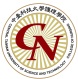 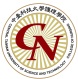 註：本捐款單亦可自中臺科技大學護理學院網頁下載一、捐贈者資料（打*號處，請您務必填妥）一、捐贈者資料（打*號處，請您務必填妥）一、捐贈者資料（打*號處，請您務必填妥）一、捐贈者資料（打*號處，請您務必填妥）一、捐贈者資料（打*號處，請您務必填妥）一、捐贈者資料（打*號處，請您務必填妥）一、捐贈者資料（打*號處，請您務必填妥）填表日期：填表日期：年年月日捐款者*性別性別□男 □女電子信箱電子信箱電子信箱單位/職稱電話*電話*(宅)(宅)(公)(公)(公)(公)手機手機手機通訊地址*□□□□□□□□□□□□□□□□□□□□□□□□□□□□□□□□□□□□□□□□□□□□□□□□□□□□□□□□□□□□身分別*□校友              系/所(     年畢)□企業公司□財團法人□其他         □校友              系/所(     年畢)□企業公司□財團法人□其他         □校友              系/所(     年畢)□企業公司□財團法人□其他         □校友              系/所(     年畢)□企業公司□財團法人□其他         □校友              系/所(     年畢)□企業公司□財團法人□其他         □校友              系/所(     年畢)□企業公司□財團法人□其他         □校友              系/所(     年畢)□企業公司□財團法人□其他         □校友              系/所(     年畢)□企業公司□財團法人□其他         □校友              系/所(     年畢)□企業公司□財團法人□其他         □校友              系/所(     年畢)□企業公司□財團法人□其他         □校友              系/所(     年畢)□企業公司□財團法人□其他         □校友              系/所(     年畢)□企業公司□財團法人□其他         收據抬頭*□同捐贈者 □其他                □同捐贈者 □其他                □同捐贈者 □其他                □同捐贈者 □其他                □同捐贈者 □其他                □同捐贈者 □其他                □同捐贈者 □其他                □同捐贈者 □其他                □同捐贈者 □其他                □同捐贈者 □其他                □同捐贈者 □其他                □同捐贈者 □其他                身分證字號/統一編號              *國稅局個人綜所稅捐贈扣除額抵稅資料用              *國稅局個人綜所稅捐贈扣除額抵稅資料用              *國稅局個人綜所稅捐贈扣除額抵稅資料用              *國稅局個人綜所稅捐贈扣除額抵稅資料用              *國稅局個人綜所稅捐贈扣除額抵稅資料用              *國稅局個人綜所稅捐贈扣除額抵稅資料用              *國稅局個人綜所稅捐贈扣除額抵稅資料用              *國稅局個人綜所稅捐贈扣除額抵稅資料用              *國稅局個人綜所稅捐贈扣除額抵稅資料用              *國稅局個人綜所稅捐贈扣除額抵稅資料用*請問您是否同意將捐款者姓名於本校網站及刊物刊登徵信？□同意□不同意
個人資料保護法聲明：您提供的資料將作為中臺科技大學（以下簡稱本校）執行捐款及募款業務。本校將遵守中華民國「個人資料保護法」與相關法令之規範，蒐集、處理及利用個人資料，以維護捐款人權益。*請問您是否同意將捐款者姓名於本校網站及刊物刊登徵信？□同意□不同意
個人資料保護法聲明：您提供的資料將作為中臺科技大學（以下簡稱本校）執行捐款及募款業務。本校將遵守中華民國「個人資料保護法」與相關法令之規範，蒐集、處理及利用個人資料，以維護捐款人權益。*請問您是否同意將捐款者姓名於本校網站及刊物刊登徵信？□同意□不同意
個人資料保護法聲明：您提供的資料將作為中臺科技大學（以下簡稱本校）執行捐款及募款業務。本校將遵守中華民國「個人資料保護法」與相關法令之規範，蒐集、處理及利用個人資料，以維護捐款人權益。*請問您是否同意將捐款者姓名於本校網站及刊物刊登徵信？□同意□不同意
個人資料保護法聲明：您提供的資料將作為中臺科技大學（以下簡稱本校）執行捐款及募款業務。本校將遵守中華民國「個人資料保護法」與相關法令之規範，蒐集、處理及利用個人資料，以維護捐款人權益。*請問您是否同意將捐款者姓名於本校網站及刊物刊登徵信？□同意□不同意
個人資料保護法聲明：您提供的資料將作為中臺科技大學（以下簡稱本校）執行捐款及募款業務。本校將遵守中華民國「個人資料保護法」與相關法令之規範，蒐集、處理及利用個人資料，以維護捐款人權益。*請問您是否同意將捐款者姓名於本校網站及刊物刊登徵信？□同意□不同意
個人資料保護法聲明：您提供的資料將作為中臺科技大學（以下簡稱本校）執行捐款及募款業務。本校將遵守中華民國「個人資料保護法」與相關法令之規範，蒐集、處理及利用個人資料，以維護捐款人權益。*請問您是否同意將捐款者姓名於本校網站及刊物刊登徵信？□同意□不同意
個人資料保護法聲明：您提供的資料將作為中臺科技大學（以下簡稱本校）執行捐款及募款業務。本校將遵守中華民國「個人資料保護法」與相關法令之規範，蒐集、處理及利用個人資料，以維護捐款人權益。*請問您是否同意將捐款者姓名於本校網站及刊物刊登徵信？□同意□不同意
個人資料保護法聲明：您提供的資料將作為中臺科技大學（以下簡稱本校）執行捐款及募款業務。本校將遵守中華民國「個人資料保護法」與相關法令之規範，蒐集、處理及利用個人資料，以維護捐款人權益。*請問您是否同意將捐款者姓名於本校網站及刊物刊登徵信？□同意□不同意
個人資料保護法聲明：您提供的資料將作為中臺科技大學（以下簡稱本校）執行捐款及募款業務。本校將遵守中華民國「個人資料保護法」與相關法令之規範，蒐集、處理及利用個人資料，以維護捐款人權益。*請問您是否同意將捐款者姓名於本校網站及刊物刊登徵信？□同意□不同意
個人資料保護法聲明：您提供的資料將作為中臺科技大學（以下簡稱本校）執行捐款及募款業務。本校將遵守中華民國「個人資料保護法」與相關法令之規範，蒐集、處理及利用個人資料，以維護捐款人權益。*請問您是否同意將捐款者姓名於本校網站及刊物刊登徵信？□同意□不同意
個人資料保護法聲明：您提供的資料將作為中臺科技大學（以下簡稱本校）執行捐款及募款業務。本校將遵守中華民國「個人資料保護法」與相關法令之規範，蒐集、處理及利用個人資料，以維護捐款人權益。*請問您是否同意將捐款者姓名於本校網站及刊物刊登徵信？□同意□不同意
個人資料保護法聲明：您提供的資料將作為中臺科技大學（以下簡稱本校）執行捐款及募款業務。本校將遵守中華民國「個人資料保護法」與相關法令之規範，蒐集、處理及利用個人資料，以維護捐款人權益。*請問您是否同意將捐款者姓名於本校網站及刊物刊登徵信？□同意□不同意
個人資料保護法聲明：您提供的資料將作為中臺科技大學（以下簡稱本校）執行捐款及募款業務。本校將遵守中華民國「個人資料保護法」與相關法令之規範，蒐集、處理及利用個人資料，以維護捐款人權益。二、捐款金額和用途*二、捐款金額和用途*二、捐款金額和用途*二、捐款金額和用途*二、捐款金額和用途*二、捐款金額和用途*二、捐款金額和用途*二、捐款金額和用途*二、捐款金額和用途*二、捐款金額和用途*二、捐款金額和用途*二、捐款金額和用途*二、捐款金額和用途*□一般捐款新台幣                     元新台幣                     元新台幣                     元新台幣                     元新台幣                     元新台幣                     元新台幣                     元新台幣                     元新台幣                     元新台幣                     元新台幣                     元新台幣                     元用途勾選□指定用途，請填寫指定用途：                    
□不指定用途：由護理學院統籌運用，以發揮最大綜效□指定用途，請填寫指定用途：                    
□不指定用途：由護理學院統籌運用，以發揮最大綜效□指定用途，請填寫指定用途：                    
□不指定用途：由護理學院統籌運用，以發揮最大綜效□指定用途，請填寫指定用途：                    
□不指定用途：由護理學院統籌運用，以發揮最大綜效□指定用途，請填寫指定用途：                    
□不指定用途：由護理學院統籌運用，以發揮最大綜效□指定用途，請填寫指定用途：                    
□不指定用途：由護理學院統籌運用，以發揮最大綜效□指定用途，請填寫指定用途：                    
□不指定用途：由護理學院統籌運用，以發揮最大綜效□指定用途，請填寫指定用途：                    
□不指定用途：由護理學院統籌運用，以發揮最大綜效□指定用途，請填寫指定用途：                    
□不指定用途：由護理學院統籌運用，以發揮最大綜效□指定用途，請填寫指定用途：                    
□不指定用途：由護理學院統籌運用，以發揮最大綜效□指定用途，請填寫指定用途：                    
□不指定用途：由護理學院統籌運用，以發揮最大綜效□指定用途，請填寫指定用途：                    
□不指定用途：由護理學院統籌運用，以發揮最大綜效三、捐款方式*三、捐款方式*三、捐款方式*三、捐款方式*三、捐款方式*三、捐款方式*三、捐款方式*三、捐款方式*三、捐款方式*三、捐款方式*三、捐款方式*三、捐款方式*三、捐款方式*□現金請交由護理學院承辦人員簽收請交由護理學院承辦人員簽收請交由護理學院承辦人員簽收請交由護理學院承辦人員簽收請交由護理學院承辦人員簽收請交由護理學院承辦人員簽收請交由護理學院承辦人員簽收請交由護理學院承辦人員簽收請交由護理學院承辦人員簽收請交由護理學院承辦人員簽收請交由護理學院承辦人員簽收請交由護理學院承辦人員簽收□匯款戶名：中臺科技大學
銀行：合作金庫銀行軍功分行
銀行代號：006
帳號：1656-765-602463（請提供對帳用之捐款人銀行/郵局帳號後五碼□□□□□）※請備註指定捐款單位為護理學院戶名：中臺科技大學
銀行：合作金庫銀行軍功分行
銀行代號：006
帳號：1656-765-602463（請提供對帳用之捐款人銀行/郵局帳號後五碼□□□□□）※請備註指定捐款單位為護理學院戶名：中臺科技大學
銀行：合作金庫銀行軍功分行
銀行代號：006
帳號：1656-765-602463（請提供對帳用之捐款人銀行/郵局帳號後五碼□□□□□）※請備註指定捐款單位為護理學院戶名：中臺科技大學
銀行：合作金庫銀行軍功分行
銀行代號：006
帳號：1656-765-602463（請提供對帳用之捐款人銀行/郵局帳號後五碼□□□□□）※請備註指定捐款單位為護理學院戶名：中臺科技大學
銀行：合作金庫銀行軍功分行
銀行代號：006
帳號：1656-765-602463（請提供對帳用之捐款人銀行/郵局帳號後五碼□□□□□）※請備註指定捐款單位為護理學院戶名：中臺科技大學
銀行：合作金庫銀行軍功分行
銀行代號：006
帳號：1656-765-602463（請提供對帳用之捐款人銀行/郵局帳號後五碼□□□□□）※請備註指定捐款單位為護理學院戶名：中臺科技大學
銀行：合作金庫銀行軍功分行
銀行代號：006
帳號：1656-765-602463（請提供對帳用之捐款人銀行/郵局帳號後五碼□□□□□）※請備註指定捐款單位為護理學院戶名：中臺科技大學
銀行：合作金庫銀行軍功分行
銀行代號：006
帳號：1656-765-602463（請提供對帳用之捐款人銀行/郵局帳號後五碼□□□□□）※請備註指定捐款單位為護理學院戶名：中臺科技大學
銀行：合作金庫銀行軍功分行
銀行代號：006
帳號：1656-765-602463（請提供對帳用之捐款人銀行/郵局帳號後五碼□□□□□）※請備註指定捐款單位為護理學院戶名：中臺科技大學
銀行：合作金庫銀行軍功分行
銀行代號：006
帳號：1656-765-602463（請提供對帳用之捐款人銀行/郵局帳號後五碼□□□□□）※請備註指定捐款單位為護理學院戶名：中臺科技大學
銀行：合作金庫銀行軍功分行
銀行代號：006
帳號：1656-765-602463（請提供對帳用之捐款人銀行/郵局帳號後五碼□□□□□）※請備註指定捐款單位為護理學院戶名：中臺科技大學
銀行：合作金庫銀行軍功分行
銀行代號：006
帳號：1656-765-602463（請提供對帳用之捐款人銀行/郵局帳號後五碼□□□□□）※請備註指定捐款單位為護理學院□支票台幣支票抬頭「中臺科技大學」；請註明「禁止背書轉讓」。
請填妥本單後，連同支票以掛號郵寄至本校護理學院。台幣支票抬頭「中臺科技大學」；請註明「禁止背書轉讓」。
請填妥本單後，連同支票以掛號郵寄至本校護理學院。台幣支票抬頭「中臺科技大學」；請註明「禁止背書轉讓」。
請填妥本單後，連同支票以掛號郵寄至本校護理學院。台幣支票抬頭「中臺科技大學」；請註明「禁止背書轉讓」。
請填妥本單後，連同支票以掛號郵寄至本校護理學院。台幣支票抬頭「中臺科技大學」；請註明「禁止背書轉讓」。
請填妥本單後，連同支票以掛號郵寄至本校護理學院。台幣支票抬頭「中臺科技大學」；請註明「禁止背書轉讓」。
請填妥本單後，連同支票以掛號郵寄至本校護理學院。台幣支票抬頭「中臺科技大學」；請註明「禁止背書轉讓」。
請填妥本單後，連同支票以掛號郵寄至本校護理學院。台幣支票抬頭「中臺科技大學」；請註明「禁止背書轉讓」。
請填妥本單後，連同支票以掛號郵寄至本校護理學院。台幣支票抬頭「中臺科技大學」；請註明「禁止背書轉讓」。
請填妥本單後，連同支票以掛號郵寄至本校護理學院。台幣支票抬頭「中臺科技大學」；請註明「禁止背書轉讓」。
請填妥本單後，連同支票以掛號郵寄至本校護理學院。台幣支票抬頭「中臺科技大學」；請註明「禁止背書轉讓」。
請填妥本單後，連同支票以掛號郵寄至本校護理學院。台幣支票抬頭「中臺科技大學」；請註明「禁止背書轉讓」。
請填妥本單後，連同支票以掛號郵寄至本校護理學院。